2019 ADULT
GOLF LESSONS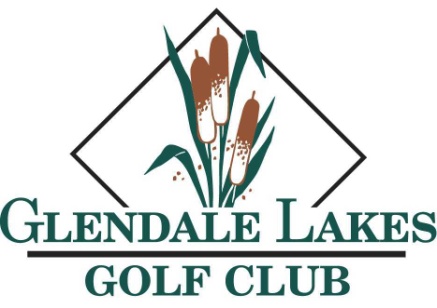 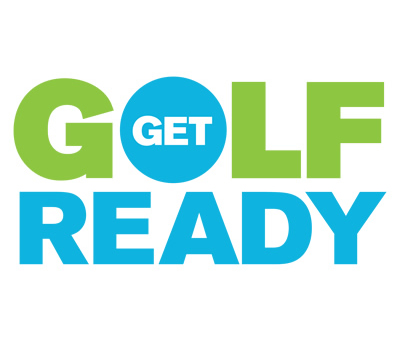 Golf Lessons will be held at            Cost:  $ 85 (Per 4 lesson Session)Session # 1					          Time		 		LocationClass # 1	Monday, May 20th  	   6:00 to 7:00 PM		 Glendale Lakes Golf ClubClass # 2	Wednesday, May 22nd         6:00 to 7:00 PM		 Glendale Lakes Golf ClubClass # 3	Monday, May 27th 	              6:00 to 7:00 PM		 Green Valley Driving RangeClass # 4	Wednesday, May 29th         6:00 to 7:00 PM	            Green Valley Driving RangeSession # 2				         	         Time			 	 LocationClass # 1	Monday, June 3rd                6:00 - 7:00 PM	 	Glendale Lakes Golf ClubClass # 2	Tuesday, June 4th  	             6:00 - 7:00 PM		Glendale Lakes Golf ClubClass # 3	Monday, June 10th              6:00 - 7:00 PM		Green Valley Driving RangeClass # 4	Tuesday, June 11th              6:00 - 7:00 PM		Green Valley Driving Range Session # 3			         		         Time				 LocationClass # 1	Tuesday, July 16th 	             6:00 - 7:00 PM		Glendale Lakes Golf ClubClass # 2	Thursday, July 18th             6:00 - 7:00 PM		Glendale Lakes Golf ClubClass # 3	Tuesday, July 23rd               6:00 -7:00 PM           	Green Valley Driving RangeClass # 4	Thursday, July 25th             6:00 - 7:00 PM		Green Valley Driving Range 		Student’s Name: _____________________________________Session Desired: _______Phone Number: __________________ Need Clubs?  Yes or No     Right Handed or Left HandedPAYMENT WILL BE COLLECTED THE FIRST CLASS BY CASH, CHECK OR CREDIT CARDGlendale Lakes Golf Club ~ 1550 President Street ~  ~ 60139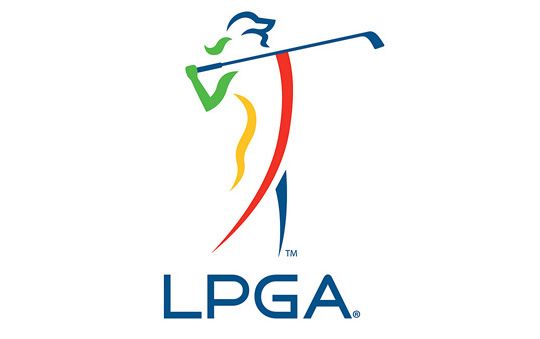 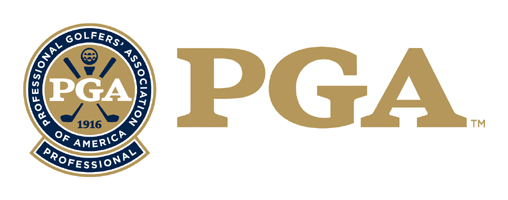                Steve Solesky								      Jennifer Ferrell
Group Lessons are designed for new golfers or golfers wanting to improve their skillsEach Session will be Limited to 10 StudentsTo sign up, Call the Golf Shop at 630-260-0018 starting on May 1stGolf Clubs will be provided to those in need please indicate this when signing upClasses will be held weather permitting-Make Ups will be arrangedTopics Covered During Classes:Putting, Chipping, Fundamentals of the Golf Swing as well as Rules & Etiquette